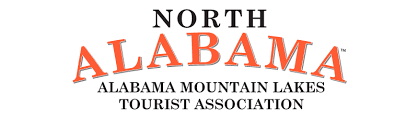 AL Senate Tourism Committee Contact List 2023Member of CommitteePhoneAddressEmail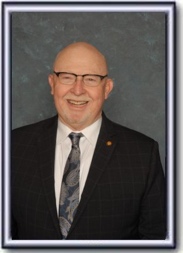 Randy Price (Chair)(334) 261-087411 South Union StreetSuite 729Montgomery AL 36130randyprice.sd13@gmail.com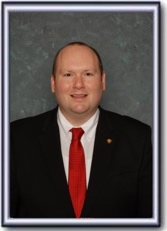 Andrew Jones(Vice Chair)(334) 261-085711 South Union StreetSuite 735Montgomery AL 36130andrew.jones@alsenate.gov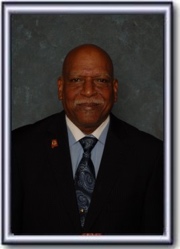 Rodger M. Smitherman (Ranking Minority Member)(334) 261-087011 South Union StreetSuite 736Montgomery AL 36130rodger.smitherman@alsenate.gov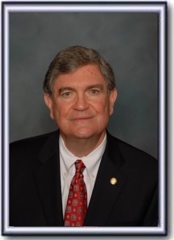 William M. Beasley(334) 261-086811 South Union StreetSuite 737Montgomery AL 36130billy.beasley@alsenate.gov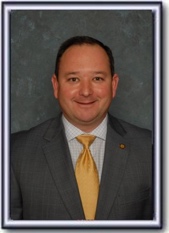 Chris Elliott(334) 261-089711 South Union StreetSuite 732Montgomery AL 36130chris.elliott@alsenate.gov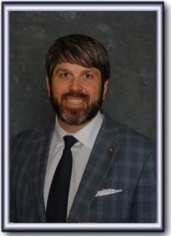 Garlan Gudger(334) 261-085511 South Union StreetSuite 733Montgomery AL 36130garlan.gudger@alsenate.gov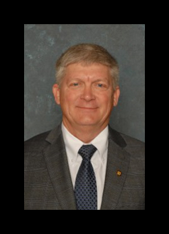 Greg Albritton(334) 261-048311 South Union StreetSuite 727Montgomery AL 36130galbritton@att.net 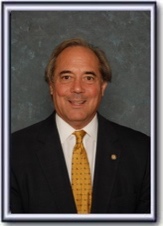 Steve Livingston(334) 261-085811 South Union StreetSuite 731Montgomery AL 36130steve.livingston@alsenate.gov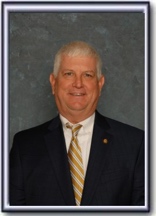 David Sessions(334) 261-088211 South Union StreetSuite 734Montgomery AL 36130d.r.sessions@att.net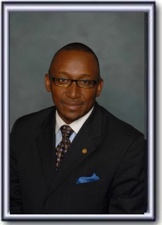 Bobby D. Singleton(334) 261-033511 South Union StreetSuite 740Montgomery AL 36130bsingle362@gmail.com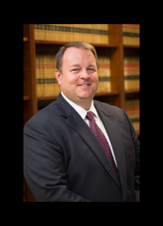 Lance Bell(334) 261-078911 South Union StreetSuite 733Montgomery AL 36130lance.bell@alsenate.gov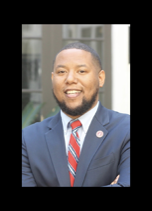 Robert Stewart(334) 261-086011 South Union StreetSuite 738Montgomery AL 36130robert.stewart@alsenate.govLindsey Lewis (Clerk)(334) 261-0874lindsey.lewis@alsenate.gov 